Практическая работа 7.4Задание:Одна из биссектрис треугольника делится точкой пересечения биссектрис в отношении 47:14, считая от вершины. Найдите периметр треугольника, если длина стороны треугольника, к которой эта биссектриса проведена, равна 42.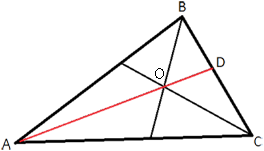 Решение.Пусть AD - биссектриса, описанная в условии.BC - сторона, равная 42.Рассмотрим треугольник ADC.Для этого треугольника CO - биссектриса,По свойству биссектрисы:AO/OD=AC/CD=47/14AC=47*CD/14Рассмотрим треугольник ABD.Для этого треугольника BO - биссектриса,По свойству биссектрисы:AO/OD=AB/BD=47/14AB=47* BD /14Складываем полученные равенства:AC+AB=47*CD/14 + 47* BD /14AC+AB=47(CD+BD)/14, CD+BD=BC=42AC+AB=47*3AC+AB=141PABC=AC+AB+BC=141+42=183Ответ: PABC=183Требование: четкость и ясность изложения. Объем не более 4500 знаков.